Publicado en España el 25/06/2024 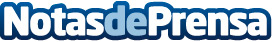 Cuaderno Inteligente explica el hábito que mejora el estado de ánimo y sólo lleva 5 minutos Se llama cuaderno de gratitud y se presenta como una herramienta de positividad que ayuda a identificar aquello que hace felizDatos de contacto:alba gonzálezmasstige comunicación917.286.081Nota de prensa publicada en: https://www.notasdeprensa.es/cuaderno-inteligente-explica-el-habito-que Categorias: Nacional Consumo Bienestar http://www.notasdeprensa.es